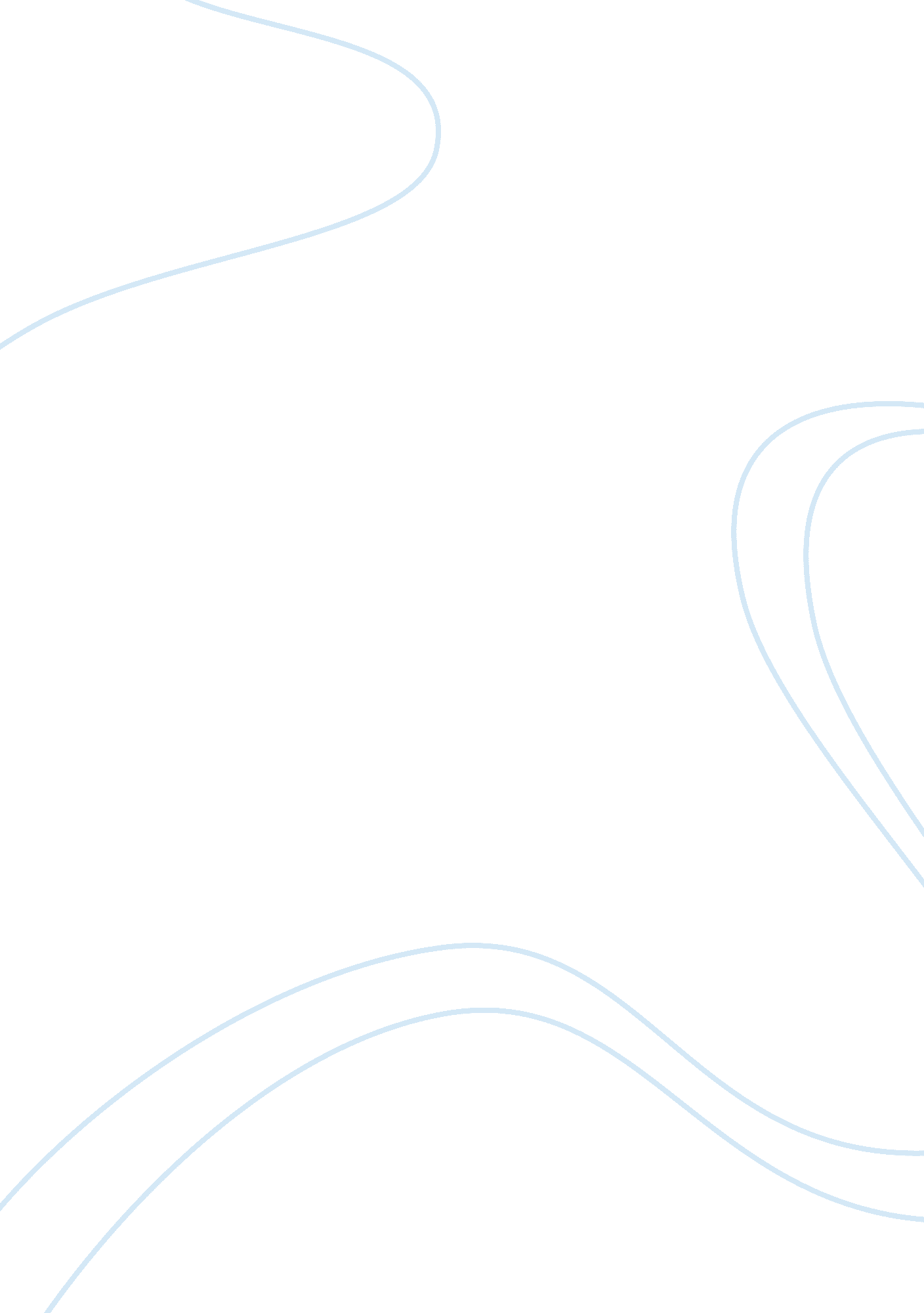 Cardiovascular disorder case studies exampleHealth & Medicine, Drugs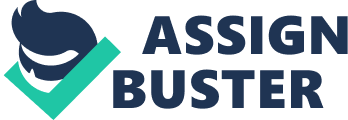 Affiliate University Question 1. 
Ans . A 
Question 2 
His triglycerides levels are above the normal rate, which should be less than 150mg/dl. Triglycerides are stored type of fats which may pose a risk of stroke, heart attack, diabetes and other terminal diseases that my endanger his health (Kohli and Cannon, 2012). His Pattern B LDL need to be reduced as large percentage of Pattern B LDL increases the risk of coronary diseases. Question 3 They regulate the amount of cholesterol level, reduces the amount of triglycerides and lipoprotein in the body (Jafri et al., 2009). Question 4 CRP can be treated by use of Non-pharmacological methods of reducing CRP or Drug therap. Some of the non-pharmacological methods include aerobic exercises, healthy eating habits, avoiding cigarette smoking among other recommended methods. The drug therapy include the use of Statins, atorvastation, lovastatin. Question 5 A high risk of one getting a cardiovascular disease (CVD) in future. 
Question 6 
The common side effects of the niacin and statins use include the skin rashes and stomach problems 
Question 7 
Elevated homocysteine is associated with the reduced level of vitamin B6, B12 and has been thought to be a risk factor for heart diseases. Elevated homocysteine may speed up atherosclerosis, which is the basic cause for heart attacks, strokes, and intermittent claudication (Duan et al., 2002). Question 8 Animal proteins 
Question 9 
R. M need to reduce the intake of animal proteins, reduce the intake of alcohol and do more exercises 
Question 10 
The normal homocysteine level is 0. 54-2. 3 mg/L References Duan, W., Ladenheim, B., Cutler, R. G., Kruman, I. I., Cadet, J. L., & Mattson, M. P. (2002). Dietary folate deficiency and elevated homocysteine levels endanger dopaminergic neurons in models of Parkinson's disease. Journal of neurochemistry, 80(1), 101-110. 
Jafri, H., Karas, R. H., & Kuvin, J. T. (2009). Effects of niacin on LDL particle number. Clinical Lipidology, 4(5), 565-571. 
Kohli, P., & Cannon, C. P. (2012). Triglycerides: how much credit do they deserve?. Medical Clinics of North America, 96(1), 39-55. 